Государственное бюджетное общеобразовательное учреждение города Москвы школа № 2065 «Правила дорожные верные, надежные!»(викторина-мастер класс по Правилам Дорожного Движения для воспитателей ДОУ).Старший воспитатель:Зименко Н.А.Цель: объединения усилий педагогов в обучении детей правилам безопасного поведения на дорогах , и профилактики ДТП с участием детей.Задачи: -        совершенствование практических навыков, необходимых при формировании у дошкольников правил безопасного поведения на дорогах.-достижение максимального взаимодействия и взаимопонимания в вопросах профилактики ДТП в образовательном процессе- познакомить коллег с историей развития Правил дорожного движения;-способствовать обобщению знаний ПДД;- предложить применять современные формы организации совместной деятельности, направленные на обучение детей дошкольного возраста пдд.Методы и приёмы: беседа, показ видеоролика, практические занятия.Оборудование: материал для практического выполнения задания:(ватман с кроссвордом, черный ящик, брошюра с правилами дорожного движения, карточки трех цветов). Технические средства:(мультимедиа).Форма: круглый стол (деловая игра-практикум с элементами инсценировки).Участники: ведущий, воспитатели.ВступлениеУважаемые, коллеги Добро пожаловать!Чтобы научить детей азбуке безопасности и Правилам дорожного движения, в первую очередь педагог должен сам быть хорошо осведомлен в этом вопросе и заинтересован в решении такой проблемы, как детский дорожно-транспортный травматизм. Я считаю, именно поэтому работа в данном направлении должна вестись  не только с детьми и родителями, но и с педагогами. Выражаю надежду, что наше общение пойдет на пользу всем его участникам, и мы совместными усилиями сможем обучить детей ПДД и предотвратить увеличение количества ДТП с участием детей.   Поскольку детям дошкольного возраста для лучшего запоминания необходимо использовать игровую форму, то в процессе мероприятия я предлагаю вам, вжиться в роль детей и самим поиграть, выполняя предложенные задания.Ведущий :И так! Все готовы?!Чтобы вы  непосредственно и более ярко смогли  почувствовать необходимость правил дорожного движения, предлагаю вам  пройти испытание: (нескольким педагогам, предлагается с завязанными глазами передвигаться по залу).Ведущий :Что вы испытали, когда двигались? (ответы участников)Как вы думаете, если у пешеходов и водителей транспортных средств будет беспорядочное движение, что произойдёт? (авария)А что помогает участникам дорожного движения не попасть в аварию? (знание правил дорожного движения)Правильно!После этого эксперимента вы, непосредственно,  на себе оценили необходимость правил дорожного движения.Ответив на несложные вопросы, вы справились с первым испытанием.Ведущий :Предлагаю перейти к следующему заданию: У меня в руках «черный ящик».Внимание:  1730г. – указ глоссит: извозчикам и прочим всяких чинов людям, ездить имея лошадей занузданных, со всяким пониманием и осторожностью, смирно. А тех, кто не будет соблюдать бить кнутом и ссылать на каторгу.1742г. – еже ли кто на резвых лошадях ездить будет, тех через полицейские команды ловить и лошадей их отымать, в конюшни государыни отсылать.Указ Екатерины II – на улицах ямщикам ни в коем разе громко не кричать, не свистеть, не звенеть, не бренчать.Вопрос: Как вы думаете, что находиться в черном ящике? (Брошюра с правилами дорожного движения).Правила  дорожного  движения  были придуманы  очень  давно. Известны первые попытки упорядочить городское движение в 50-х годах до н. э. ещё в Древнем  Риме ,предпринятые Гаем  Юлием  Цезарем .Ведущий :А теперь участникам нашей игры предлагаю приготовиться к следующему заданию:Внимание: телемост (на экране появляется: 1видеозапись с изображение светофора, 2 вопросами детей)Светофор: Здравствуйте, уважаемые. Я ходил во многие детские сады, разговаривая с детьми. Узнал, что многие обо мне знают не так уж и много. Дети задают очень много вопросов, надеюсь, что вы быстро и правильно поможете ребятам на них ответить.Вопросы детей:- Что такое светофор и зачем он нужен?- В других странах светофор таких же цветов?- Что значит нерегулируемый перекрёсток?- Почему у некоторых светофоров два глаза, а других три.- Есть ли светофор для велосипедов.- Почему одни светофоры издают сигналы, а другие нет.- Почему на некоторых светофорах нарисованы стрелки, а на других нет.- Бывают ситуации, когда ненужно слушать светофор?Ведущий :Молодцы, вы правильно справились с непростым заданием. Спасибо. Удачи Вам в следующем конкурсе.«Дорожный лабиринт».Участникам предлагаем разгадать кроссворд: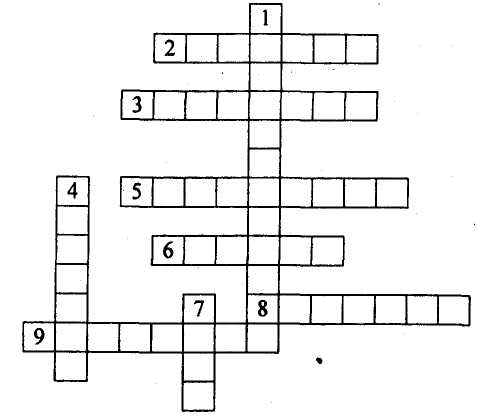 По горизонтали:2. Лицо, находящееся вне     транспортного средства на дороге и не производящее на ней работу . (2  Пешеход)3.  Техническое средство   со световыми сигналами, регулирующее дорожное движение . (3 Светофор).5. Транспортное средство, приводимое в движение мускульной силой человека.  (5  Велосипед).6.  Полоса  земли, обустроенная для движения транспортных средств. (6 Дорога).8. Часть дороги, предназначенная для движения пешеходов. (8 Тротуар).9. Лицо, управляющее каким-либо транспортным средством.(9 Водитель).По вертикали:1. Важнейшее условие пребывания человека на дороге. (1 Безопасность).4. Одно из необходимых средств дорожного сервиса.(4 Телефон).7. Предупреждающий знак вблизи детского учреждения. (7  Дети).Ведущий :Предлагаю участникам «Сказочные ситуации»:1.    Сегодня у Вини-Пуха день рождения. Ему исполнилось 6 лет. В этот день ему купили большой велосипед. И он, чтобы весь город видел его подарок, сел на него и выехал на улицу.Какие ошибки допустил Вини-Пух? (детям до 14 лет выезжать на дорогу запрещено, детворе ездить можно во дворе).2.    Из автобуса вышли 6 зайцев. Трое из них перешли дорогу по пешеходному переходу, двое пошли обходить автобус спереди, один остался на остановке. Сколько зайцев поступили согласно Правилам дорожного движения? (один, надо подождать пока автобус отъедет от остановки, и только тогда переходить дорогу).3.    Ехал волк к лисе по левой стороне. Его остановил дорожный инспектор и велел заплатить штраф. Какое правило нарушил волк? (транспортным средствам разрешается ехать, придерживаясь правой стороны.)ВедущийУважаемые коллеги!Подошло к концу время нашего общения. Мы закрепили наши  знания по ПДД с помощью весёлой, занимательной деловой игры.Друзья, вокруг столько возможностей, узнать Правила дорожного движения интересно, и познавательно. Если мы умело будем пользоваться своими знаниями - Я надеюсь, что станем  надежными учителями в воспитании культурных пешеходов-дошкольников.Соблюдайте правила движения и помните: Дорога не терпит шалости - наказывает без жалости.      В качестве приложения к моему мастер-классу рекомендую свои методические разработки: мультимедийные презентации для работы с детьми по ПДД.Рефлексия:Уважаемые коллеги! У Вас на столах лежат карточки: красная, зеленая, желтая.Если было все понятно и интересно - поднимите зеленую карточкуЕсли понятно, но не очень интересно – поднимите желтую карточкуЕсли не понятно и не интересно –  поднимите  красную карточку.                  СПАСИБО ЗА ВНИМАНИЕ!!!         Интернет ресурсы:http://14.stavsad.ru/2011-10-31-07-03-55/2011-10-31-07-04-23/2013-07-08-11-51-50http://doshvozrast.ru/metodich/pedoput61.htmhttp://www.olesya-emelyanova.ru/nastoljnye_igry-snm_s_hrushey_cherez_dorogu.htmlhttp://ural-vebis.ru/article/sotsialnyie-proektyihttp://14.stavsad.ru/2011-10-31-07-03-55/2011-10-31-07-04-23/2013-07-08-11-51-50 ГБОУ Школа № 2065 Россия, 142784, г.Москва, г.Московский, ул. Радужная, дом 5.  ИНН 5003096290;    КПП 775101001;     ОГРН 1115003007790тел. / факс: 8 (495) 642-60-96, email:2065v@mail.ru; web: www.sch2065tn.mskobr.ru